Пресс релиз          Сыбайлас жемқорлық тәуекелдерін балдырмау және алдын алу іс-шараларын жүргізу мақсатында, 2019 жылдың 10 маусымында Еңбекші ауданы бойынша Мемлекеттік кірістер басқармасының мемлекеттік қызмет көрсету орындарына келген салықтөлеушілерге  сыбайлас жемқорлық үшін жауапкершілік түрлері көрсетілген парақшасын (листовка) тарату жұмыстары жүргізілді.Сонымен қатар, салықтөлеушілерге парақша (листовка) тарату барасында сыбайлас жемқорлықтың салдары мен жауапкершілігі және сыбайлас жемқоролық фактілері байқалған жағдайда не істеу қажеттігі туралы түсіндірме жасалынды.Бұл іс-шара сыбайлас жемқорлыққа қарса заңнаманы түсіндіруге және сыбайлас жемқорлықты4 алдын алуға бағытталды.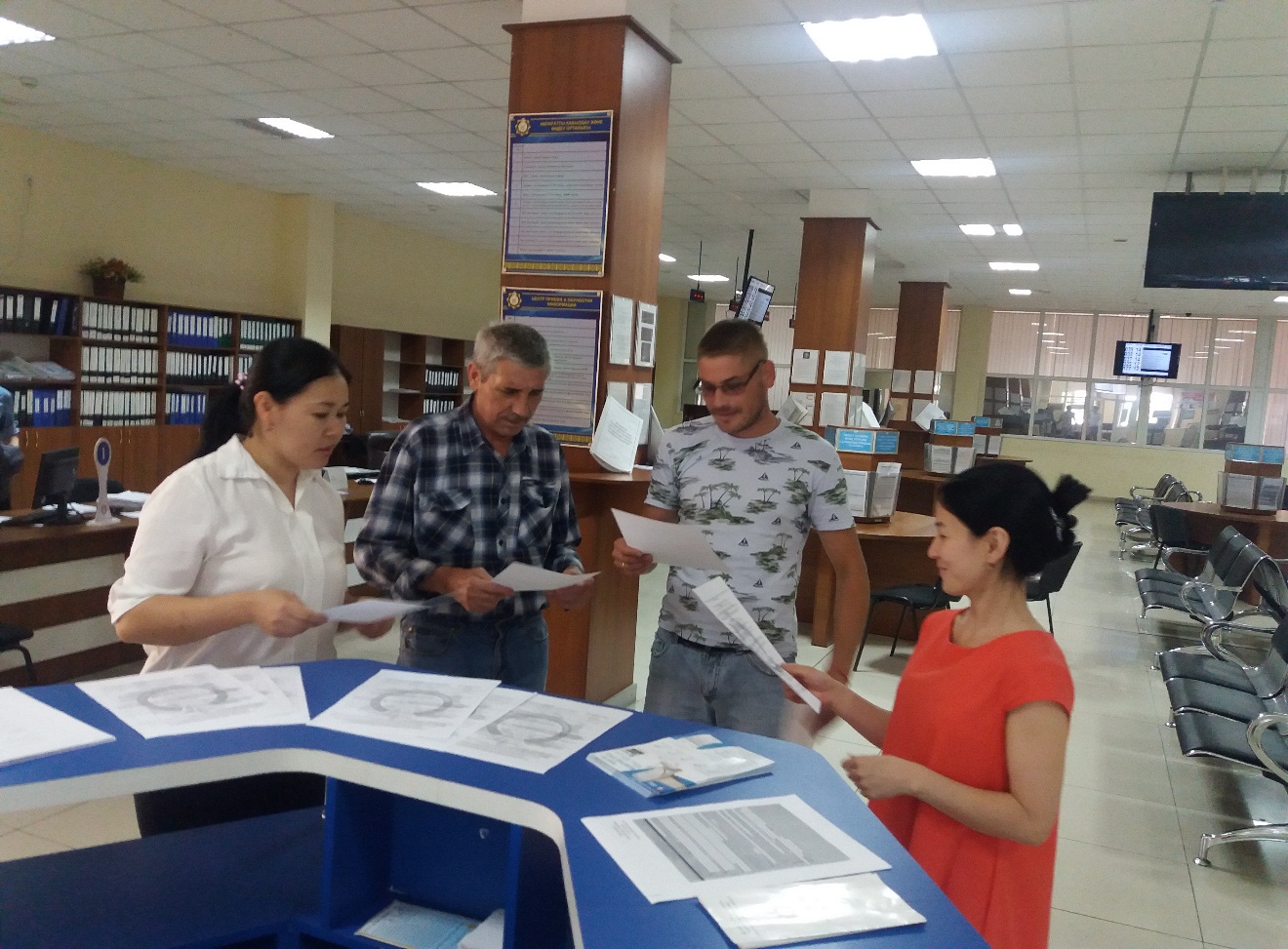 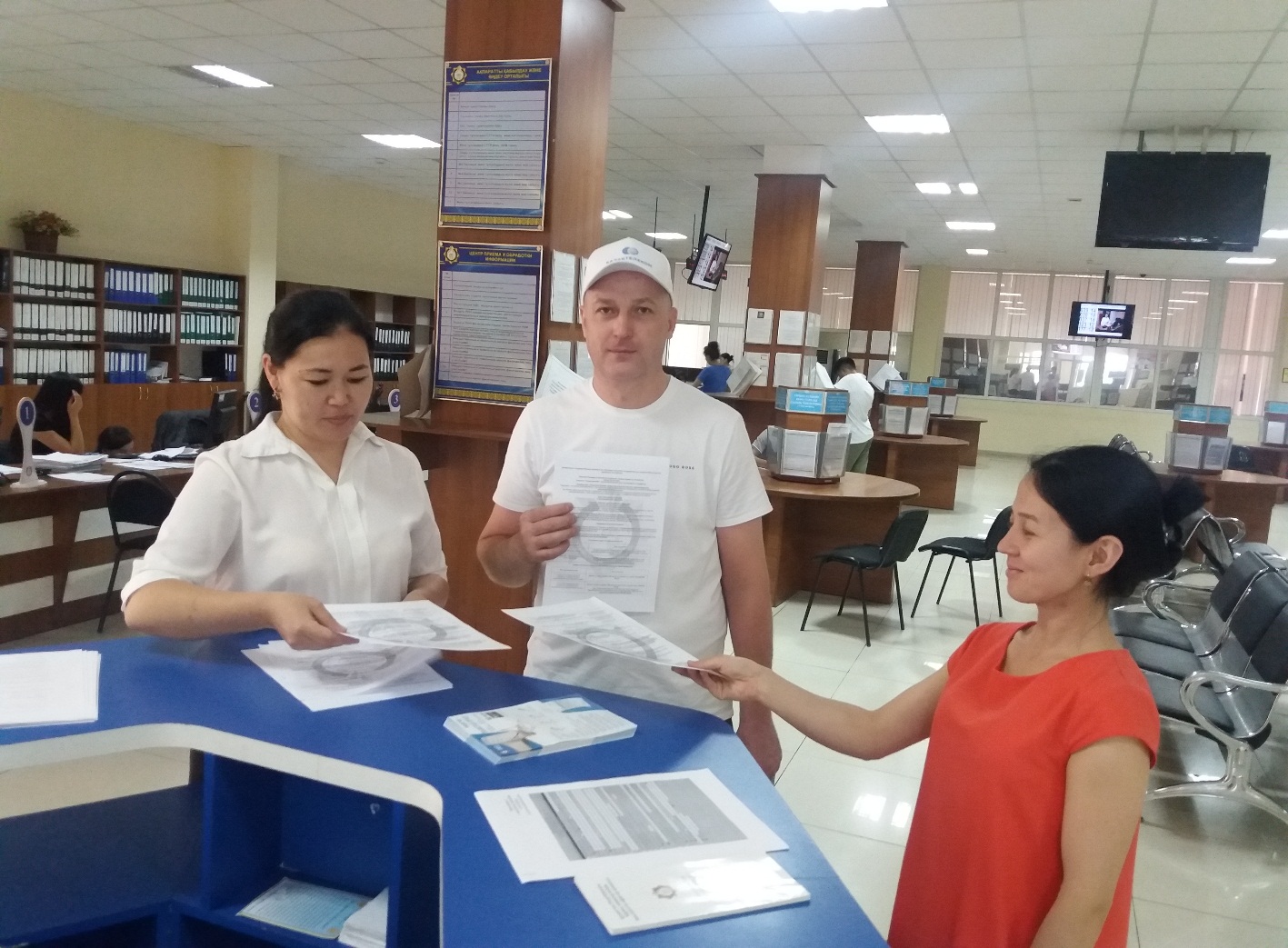 